ArbeitszeugnisHerr Max Mustermann, geboren am 18.03.1995 in _____________ , wohnhaft in _______________, ____________________, war in der Zeit vom 17.04.2016 bis zum 30.06.2019 als _______________ in unserem Unternehmen beschäftigt. ______________________ ist ein global agierendes Unternehmen im Bereich ______________. Seit dem Jahr______________ sind wir in der _______________ führend. Die Herstellung, sowie der Vertrieb im In- und Ausland von ______________, zählt zu unseren Kernaufgaben.Als Leiter im Bereich______________ kümmerte sich Herr Mustermann, als äußerst engagierter Mitarbeiter, schwerpunktmäßig um_______________. In dieser Tätigkeit nahm Herr Mustermann folgende Aufgaben wahr:________________________________________________________________________________________________________________________Wir haben Herrn Mustermann als äußerst motivierten Mitarbeiter, welcher sich stets im hohen Maße mit seiner Tätigkeit identifiziert, kennengelernt. Herr Mustermann erledigte seine Aufgaben systematisch, gewissenhaft und zu unserer vollsten Zufriedenheit. Dabei zeigte er durchweg, zusätzlich zu seinen fundierten Fachkenntnissen, ein hohes Maß an Leistungsbereitschaft, eine rasche Auffassungsgabe, Zielstrebigkeit und Eigeninitiative. Selbst in Zeiten hoher Belastung und angespannter Terminlage ging Herr Mustermann über das von ihm geforderte Maß hinaus und bewies höchste Ergebnisqualität, lösungsorientiertes Handeln sowie Zuverlässigkeit.Sein stets professionelles Auftreten trug in den letzten Jahren zu einer großen Anzahl erfolgreicher Vertragsabschlüsse bei und machte ihn zu einem wertvollen Bestandteil unseres Teams. So konnte Herr Mustermann durch seine umsichtige und zielstrebige Art und seinen sehr hohen Arbeitseinsatz nachhaltige und äußerst wichtige Beziehungen zu zahlreichen Kunden aufbauen. Auch gegenüber Vorgesetzten und Kollegen verhält sich Herr Mustermann stets vorbildlich.Darüber hinaus ist besonders das erfolgreiche Mitwirken am Projekt _______________ hervorzuheben, in welchem Herr Mustermann zielführend die Teamleitung übernahm und so das geplante Projekt vorantreiben konnte. So gelang es Herrn Mustermann zu einer sehr positiven Umsatzentwicklung von __% beitragen zu können.Herr Mustermann scheidet auf eigenen Wunsch aus dem Unternehmen aus. Wir bedauern diese Entscheidung sehr, bedanken uns jedoch für seine stets hervorragende Arbeit und wünschen ihm für seinen Berufsweg sowie persönlich alles Gute und weiterhin viel Erfolg.(Ort, Datum)  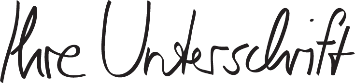 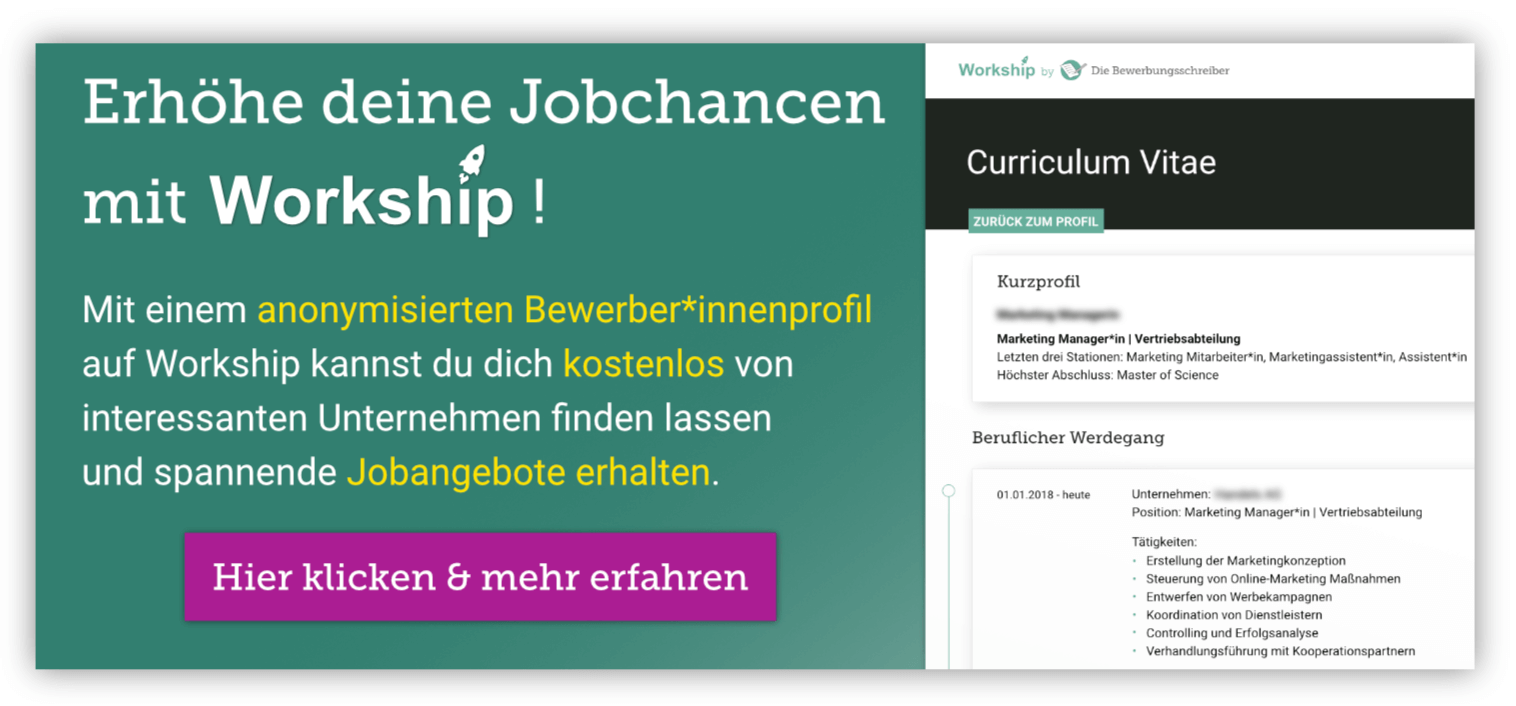 www.die-bewerbungsschreiber.de/workship